27/07/2021INFOS EMPLOISTART’AIRASSOCIATION INTERMEDIAIRErechercheManutentionnaires (H/F)Descriptif de l’offreManutention lourde : aide au déménagement de particuliersPortage de coursesProfil recherchéBonne capacité physiqueInformations contratLieu de travail : Rennes Durée hebdomadaire : Variable selon les missions – intervention de 2 heures minimum  Ces missions peuvent être complétées par d'autres heures de travail (entretien de locaux par exemple)Contrat : CDD d’Usage Salaire : SMIC horaire +10% de congés payésCandidature à adresser à STARTAIRPièces à fournir :	CV, Pièce d’identité, carte vitale, RIB.Par mail : 	  info@startair.org	ou se présenter à l’agence: STARTAIR -47 Avenue des Pays-Bas (Métro TRIANGLE-bâtiment le Quadri)       tel : 02 99 22 20 13	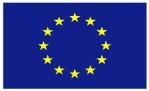 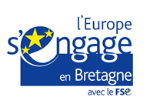 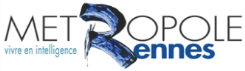 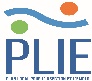 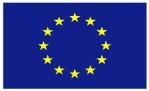 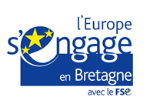 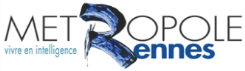 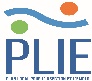 